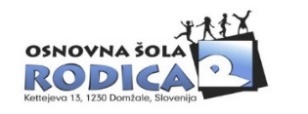 2. RAZRED 2024/2025Učbenik: učenci si ga izposodijo iz učbeniškega sklada, vrnejo ga konec šolskega letaNA MAVRICO PO PRAVLJICO: berilo za slovenščino – književnost v 2. razredu, I. Saksida, I., Medved Udovič, V. Grginič, založba IzolitDelovni zvezki: so brezplačni, učenci jih bodo prejeli 2. 9. 2024 v šoli.Pripomočki in ostala gradiva:Učenci naj porabijo ohranjene šolske potrebščine in zvezke iz 1. razreda, če imajo v njih še prostor. Prvi šolski dan pridejo s šolsko torbo in prinesejo vse šolske potrebščine podpisane in zvezke ovite.Milena Vidovič, ravnateljicaNASLOVAVTOR-JIZALOŽBACENA (eur)LILI IN BINE 2, osnovni komplet, medpredmetni učni komplet s samostojnimi delovnimi zvezki za 2. r.: slovenščina (2 dela), matematika (3 deli), spoznavanje okolja (1 del) in glasbena umetnost (1 del).Oznaka: 2/531 (Kopija Nova)EAN: 3831075927001»Darilo«: Lili in Bine, delovni zvezek za opismenjevanje, 2. delM. Kramarič, M, Kern, M. Pipan, N. Grošelj, M. Ribič, M. Rajšp, J. Žic, N. JuvanRokus Klett48,00Kupite samiKupili jih bomo v šoli (ne kupujte, stroške razdelimo)zvezek A4 brez črtzvezek A4 s črtami (11 mm) – za pouk angleščinezvezek A4 veliki karo ()zvezek B5 s črtami ()mali zvezek za opismenjevanje z vmesno črto (priporočamo Pišem črke, črtovje z drevesom)kartonska mapa s poklopom2 svinčnika HBbarvice (12 kosov)flomastri (12 kosov)ravnilo s šablono ()šilčekradirkapuščicanalivnik (kasneje)lepilo v stikuškarjetempera barve2 ploščata čopiča: en širok, en ožjiplastelinvoščenkekolaž papirprazen risalni blok za shranjevanje slik, risb (trde platnice)zaščitna majica (stara večja majica, srajca) za likovno umetnostzvezek A5 s črtami – za beležko športna oprema (hlače in majica ali dres)vrečka iz blaga za športno opremocopati primerni tudi za šport – z nedrsečimi podplativrečka iz blaga za copaterisalni listiflomastri (debeli)barvni listi šeleshamerglinadas masa lepilo Mekol 